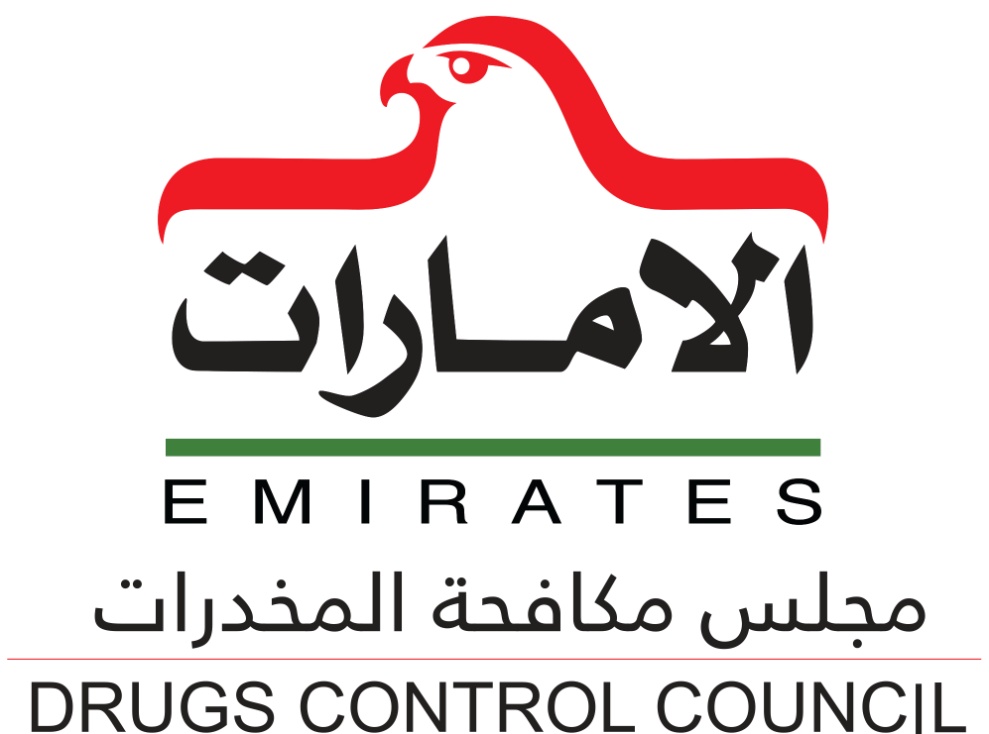 نموذج الترشيح لجائزة الإمارات لمكافحة المخدراتفئة أفضل عمل جامعي في مكافحة المخدرات2018متُمنح هذه الفئة للجامعة التي تطبق افضل الممارسات والتجارب في مجال مكافحة المخدرات بهدف ضمان عدم تداولها والمتاجرة بها، وتتميز ببذل الجهود لمراقبة كافة العاملين والطلاب واجراء عمليات التفتيش والتقصي لكافة محتويات مقرات الجامعة ومنافذ الدخول والخروج، وكذلك سلوكيات العاملين والطلاب اثناء تواجدهم بالجامعة، اضافة الى القيام بتنفيذ عمليات التوعية والتثقيف في مجال مكافحة المخدرات مع الجهات المعنية، وتشمل المعايير التالية تميز الجامعة في مجال مكافحة المخدرات:ملاحظة: عدد الكلمات في جميع المعايير يجب أن لا يتجاز 500 كلمةملاحظة: يرجى التأكد من وضوح المرفقات ، وكتابة شرح بسيط عن المرفق بحد أقصى 20 مرفقملاحظة: بالإمكان إدراج فيديو أو عرض تقديمي أو أي ملفات أخرى تدعم الفكرة بيانـات المترشحبيانـات المترشحبيانـات المترشحبيانـات المترشحبيانـات المترشحبيانـات المترشحاسم المترشح رقم الهوية صورة شخصيةالجنسيةالرقم الموحدصورة شخصيةالجهة/الوزارةالهئيةالهاتفصورة شخصيةالبريد الالكترونيالانجازالوزنالمعيار40القدرات60النتائجالمرفقـــاتالمرفقـــاتوضع صورة المرفقوضع صورة المرفقوصف المرفقوصف المرفقوضع صورة المرفقوضع صورة المرفقوصف المرفقوصف المرفق